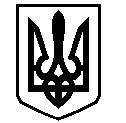 У К Р А Ї Н АВАСИЛІВСЬКА МІСЬКА РАДАЗАПОРІЗЬКОЇ ОБЛАСТІсьомого скликаннядвадцять дев’ята  (позачергова) сесіяР  І  Ш  Е  Н  Н  Я 22 лютого  2018                                                                                                             № 40Про поновлення договору оренди землі для розміщення та обслуговування автозаправочної станції (перша черга будівництва автозаправочного комплексу)  в м. Василівка, вул. Соборна 2 а ТОВ «ІНВЕСТ-РЕГІОН»	Керуючись Законом України «Про місцеве самоврядування в Україні», ст..33 Закону України «Про оренду землі», розглянувши клопотання товариства з обмеженою відповідальністю «ІНВЕСТ-РЕГІОН», юридична адреса якого: м. Київ, вул. М. Грінченка, 4, про поновлення    договору  оренди землі    в м. Василівка, вул. Соборна 2а,   для розміщення та обслуговування автозаправочної станції (перша черга будівництва автозаправочного комплексу) укладеного з Василівською міською радою 18.09.2008   року,  право оренди на земельну ділянку зареєстроване в Державному реєстрі речових прав на нерухоме майно 24.01.2014 року за № 4417240,  Василівська міська радаВ И Р І Ш И Л А :1.Поновити товариству з обмеженою відповідальністю «ІНВЕСТ-РЕГІОН»             договір оренди землі, кадастровий номер 2320910100:05:026:0071, площею         для розміщення  та обслуговування автозаправочної станції  (перша черга будівництва автозаправочного комплеку) - згідно КВЦПЗ-  землі транспорту, 12.04- для розміщення та експлуатації будівель і споруд автомобільного транспорту та дорожнього господарства  в м. Василівка, вул. Соборна 2а  терміном на  п’ять років.2.Доручити міському голові  в місячний термін укласти  з товариством з обмеженою відповідальністю «ІНВЕСТ- РЕГІОН» додаткову угоду до договору оренди землі площею    укладеного 18.09.2008 року     для розміщення та обслуговування автозаправочної станції  (перша черга будівництва автозаправочного комплексу) в м. Василівка, вул. Соборна 2а.3. Зобов’язати товариство з обмеженою відповідальністю «ІНВЕСТ-РЕГІОН» зареєструвати поновлення договору оренди    відповідно до вимог  Закону України «Про  державну реєстрацію прав на нерухоме майно та їх обмежень».4. Контроль за виконанням цього рішення покласти на постійну комісію міської ради з питань земельних відносин та земельного кадастру, благоустрою міста та забезпечення екологічної безпеки життєдіяльності населення.Міський голова                                                                                                     Л.М. Цибульняк